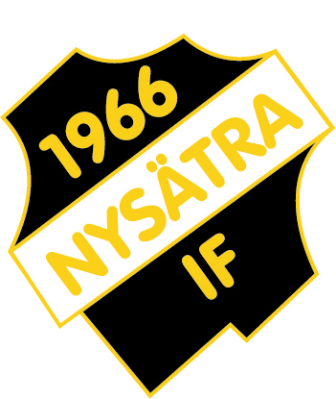 Föredragningslista vid årsmöte1 	Årsmötet öppnas och röstlängden fastställs2	Val av ordförande och sekreterare för årsmötet3	Val av två protokollsjusterare, tillika rösträknare4 	Godkännande av kallelse5 	Fastställande av föredragningslista6 	Styrelsens och sektionernas verksamhetsberättelser för det senaste verksamhetsåret7 	Resultat- och balansräkning för det senaste räkenskapsåret8 	Revisionsberättelse för det senaste verksamhets-/räkenskapsåret9 	Fråga om ansvarsfrihet för styrelsen10	Diskussion om verksamhet och budget för 2017Fastställande av medlemsavgift för 201811	Styrelsens förslag och inkomna motioner13	Val av föreningens a	ordförande på ett år b	ordinarie ledamöter till styrelsen c	två suppleanter d	sektionsledamöter för skidor, fotboll, bingo, basket och Korpene	revisor och revisorsuppleant för ett årf	tre ledamöter i valberedningen14	Övriga frågor15	Mötets avslutande